Bewerbung zum Auslandspraktikum 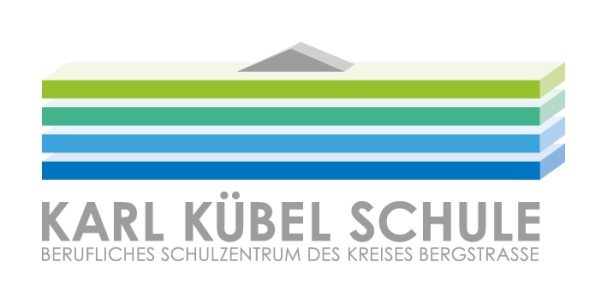 „Work Experience 4 Business“ in Dublin/Irland vom 22.05. bis 11.06.2022	Abgabe bis spätestens 31.10.2021Name:			 ____________________________________________________Vorname: 			____________________________________________________Adresse (PLZ, Ort, Str.):	____________________________________________________Geburtsdatum: 		____________________________________________________Staatsangehörigkeit: 	____________________________________________________E-Mail: 			____________________________________________________Telefon/Mobiltelefon:	____________________________________________________Ausbildungsbetrieb: 	____________________________________________________Adresse Betrieb:		____________________________________________________Name Ausbilder/in: 		____________________________________________________Das Ausbildungsunternehmen unterstützt die Bewerbung bzw. ist mit der Teilnahme am Praktikum einverstanden._________________________________________________
Ort, Datum, Unterschrift, Stempel AusbildungsbetriebGgf. können notwendige Urlaubstage eingebracht werden:   ja		 neinAusbildungsberuf:  ______________________________Regelmäßiger Berufsschultag: 		Mo	Di	Mi	Do	Fr
Klasse: ________________________		Klassenlehrer/in: _________________________Bitte wenden!Please write down why you are motivated to go to Dublin for a work placement!